Interdisciplinary UnitKindergarten Unit 62015-2016 Concept: DIVERSITYEssential Question:How do the differences between people and things make the world more beautiful?Deepening Questions:What do plants need to survive and grow?Why are there so many different types of plants?Why are plants so important to people?How are people alike and different?Why is showing respect to all individuals important?What are children like around the world?How do people from different culture celebrate?How can you describe shapes?What are the similarities and differences in two and three dimensional shapes?How can I compare and contrast 2 and 3 dimensional shapes?What shapes can we find in the environment?Suggested Trade Book Resources:The Curious Garden by Peter Brown (Lexile: 840, GR: M)A Tree is a Plant by Clyde Bulla (Lexile: 290, GR: J)How a Seed Grows (Let's-Read-and-Find-Out Science 1) by Helene J. Jordan (Lexile: 400, GR: I)Flower Garden by Eve Bunting (GR: J)Seed, Soil, Sun: Earth's Recipe for Food  by Cris Peterson (Lexile: 1050, GR: L) This Is the Way We Go to School World by Edith Baer (Lexile: 580. GR: L)Little Red Riding Hood by Jerry Pinkney (Lexile: 840)Lon Po Po: A Red-Riding Hood Story from China by Ed Young Pretty Salma: A Little Red Riding Hood Story from Africa by Niki DalyRed Riding Hood  by James Marshall (Lexile: 670, GR: S)The Wolf's Story: What Really Happened to Little Red Riding Hood by TOBY FORWARD (Lexile: 440)Petite Rouge by Mike Artell (Lexile: 870)Flossie and the Fox by Patricia McKissack (Lexile: 610, GR: 0)Perfect Square by Michael Hall (Lexile: 470)Mouse Shapes by Ellen Stoll Walsh (Lexile: 340)Hook: Apple Family II by Georgia O’KeefeThe painting shows several types of apples.  Investigate (taste test involving several different types of apples) how all of the apples have a similar but slightly different taste.  Relate this to how people are the same but different.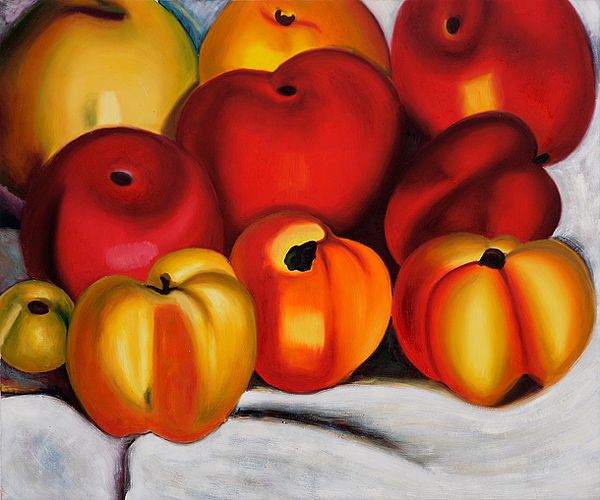 Section 1: PlantsDeepening questions:What do plants need to survive and grow?Why are there so many different types of plants?Why are plants so important to people?Kindergarten plant unit resources (attachment)Living and Non-living thingsSort objects such as flower, trees, table, bookWhat Plants NeedRead The Curious Garden by Peter BrownVideo on what plants need: https://www.youtube.com/watch/?v=dUBIQ1fTRzIPlant PartsEating plant parts and writing response: students sample each part (leaf=lettuce, root=carrot, etc.) (attachment) http://learningwithmrsleeby.blogspot.com/2013/03/i-can-eat-whole-plant.html  How plants grow (seed, sprout, plant, flower/fruit)Read How a Seed Grows (Let's-Read-and-Find-Out Science 1) by Helene J. JordanPlant life cycleBrainpop video: https://jr.brainpop.com/science/plants/plantlifecycle/preview.wemlPlant life cycle emergent reader (attachment)Plant life cycle sequence (attachment)Observing plant growthMake a greenhouse (attachment)Lima Bean observation log (attachment)Happy Hairy (measuring grass seed growth): http://rainbowswithinreach.blogspot.com.au/2013/04/springtime-science-with-seeds.html?_szp=447639 Writing about plant growth (gardening) (attachment)PERFORMANCE TASK: Informative- How a seed grows (first, next, etc.) expository essayDifferent Types of PlantsRead A Tree is a Plant by Clyde BullaPlant Identification (flowers, trees, fruits/vegetables)Read Flower Garden by Eve BuntingAll Kinds of Plants-close reading passage (attachment)Plants We UseRead Seed, Soil, Sun: Earth's Recipe for Food  by Cris PetersonHow Trees Help close reading (attachment)Eating Healthy (Note: If health is not taught in PE, briefly covering food groups and taking Section 2:  Diversity in People *Michigan: world cultures and diversity standard not found until 1st grade (cover this section if time allows)Deepening Questions:How are people alike and different?Why is being different a good thing?What does it mean to accept someone’s differences?Why is showing respect to all individuals important?How do people from different culture celebrate?What are children like around the world?How do people around the world celebrate?How people are the same/differentIntroduction: skin color differencesEgg lesson: (brown egg, white egg) same on the inside: http://littlekinderwarriors.blogspot.com/2014/01/mlk-freebie.htmlExample lessons: http://www.thecurriculumcorner.com/thekindercorner/2014/08/21/diversity-differences-make-us-unique/#_a5y_p=2262675 Different physical characteristicsWhat makes us unique (special)Appreciating differencesRainbow of Friends book (video on Youtube): https://www.youtube.com/watch?v=EmjwPhqPX8E The Colors of Me rainbowChildren like Me Kindergartners around the world project: http://kindergartenaroundtheworld.blogspot.com/Learning about children around the world: This Is the Way We Go to School: A Book About Children Around the World by Edith Baer http://www.amazon.com/This-Is-Way-We-School/dp/0590431625 Reading Around the World: http://angelstreetmom.com/?p=4599.  Learn about each country and students keep track on game board (map.)Schools around the world (free online book) http://www.wegivebooks.org/books/school-days-around-the-world/readerCountries around the world: ($28) https://www.teacherspayteachers.com/Product/Country-Booklets-BUNDLE-885138 Families Around the WorldBook: World Around Us (Get Set for Kindergarten!)– July, 2001 Rosemary Wells http://www.amazon.com/World-Around-Get-Set-Kindergarten/dp/0613357094  Homes Around the World (free online book): http://www.wegivebooks.org/books/homes-around-the-worldComparing: stories about two different families (attachment)Celebrations around the worldPERFORMANCE TASK: Narrative- A Special Celebration.  Students will write about a special celebration they participate in. Folklore from other cultures (Discuss traditions through holiday literature)Little Red Riding HoodLittle Red Riding Hood by Jerry Pinkney Lon Po Po: A Red-Riding Hood Story from China by Ed YoungTPT unit $3: https://www.teacherspayteachers.com/Product/Compare-and-Contrast-Lon-Po-Po-and-Little-Red-Riding-Hood-1787524 Pretty Salma: A Little Red Riding Hood Story from Africa by Niki DalySection 3:  All Different Versions (The Little Red Riding Hood)*This can be a continuation of The Three Little Red Riding Hood from different cultures.  Students can continue exploring how different versions Red Riding Hood  by James MarshallThe Wolf's Story: What Really Happened to Little Red Riding Hood by TOBY FORWARDPetite Rouge by Mike ArtellFlossie and the Fox by Patricia McKissackSection 4: Geometry States: all(My Math chapters 10, 11, 12)Deepening Questions:How can you describe shapes?What are the similarities and differences in two and three dimensional shapes?How can I compare and contrast 2 and 3 dimensional shapes?What shapes can we find in the environment?PositionMy Math: Chapter 10Monster positional words (attachment)Spring positional words (attachment)Read Pete the Cat: The Wheels on the Bus by James DeanActivities here: Pete the Cat: http://kinderblossoms.blogspot.com/2013/09/positional-words-with-pete-cat-wheels.html Above/BelowIn Front/BehindNext to/BesidesTwo-Dimensional ShapesTons of ideas here: http://www.kindergartenkindergarten.com/shapes/ http://www.prekinders.com/i-have-who-has-shapes-game/Describing shapes (straight line, curved line)Side, Vertex (sides, vertices)Read Perfect Square by Michael HalSquare, Rectangles, Circles, Triangles, HexagonsSolid shapes powerpoint (attachment)2D shapes playdough activity (attachment)2D shape table (attachment)Comparing/contrasting 2D shapes (similarities and differences)Composition new shapesRead Mouse Shapes by Ellen Stoll WalshShape Builder: Can you fill this shape? (http://www.kindergartenkindergarten.com/)Ways to make a hexagon: http://www.kindergartensuperkids.com/2013/02/ways-to-make-hexagon.html Three-Dimensional Shapescube, cylinder, sphere, cone2-dimensional vs. 3-dimensional (sort) attachmentRoll, slide, stackIdeas for exploring: http://www.kindergartenkindergarten.com/2012/03/this-is-a-fun-activity-that-really-encourages-kids-to-think-about-the-attributes-of-3-d-shapes-it-also-intergrates-scien.html 3D shape movement recording sheet (attachment)https://www.youtube.com/watch?v=9PqZbOYakJkCreate a class graph (see here: https://www.youtube.com/watch?v=9PqZbOYakJk)Roll, Slide, Stack worksheet (attachment)Side, Vertex, Face (sides, vertices, faces)Identifying 3D shapes3D shape sort (attachment)Describing 3D shapes3D shape description writing pages (attachment)